Karaoke Mondays thru Saturdays 9 pm – 1 am (no karaoke weekend of live band)      Happy Hour: Monday thru Friday 4-7 pm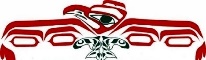                                            7121 Waller Road E Tacoma WA 98443   253-536-9261SundayMondayTuesdayWednesdayThursdayFridaySaturdaySaturday, March 10thLive Band: Accidental Heroes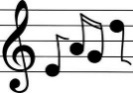 9pm – 1am$5 Cover at the DoorSaturday, March 10thLive Band: Accidental Heroes9pm – 1am$5 Cover at the DoorSaturday, March 10thLive Band: Accidental Heroes9pm – 1am$5 Cover at the DoorSaturday, March 10thLive Band: Accidental Heroes9pm – 1am$5 Cover at the Door1ADOI LeagueMod, C & D DoublesDarts Live LeagueDoubles2       ADOI LeagueB DoublesADOI Dart TournamentLow Ball Cricket4+ Hard Way Out501-Cricket-Choice8 pm Sign-Ups/9 pm Start3       ADOI LeagueA, B, C, D & Super SinglesDarts Live LeagueSupers 4Darts Live TournamentPower Draw8 pm Sign-Ups/9 pm Start4ADOI LeagueMod, B & D DoublesTrivia Tournament9 – 11 pm5        ADOI LeagueC & D Doubles6    Tequila TuesdayADOI LeagueMod & C DoublesDarts Live LeagueSupers 3Darts Live TournamentSurvivor6:30 Sign-Ups/7:30 Start7     Whiskey WednesdayADOI LeagueB, C & D SinglesB Doubles8           ADOI LeagueMod, C & D DoublesDarts Live LeagueDoubles9       ADOI LeagueB DoublesADOI Dart TournamentPower Draw4+ Hard Way Out501-Cricket-Choice8 pm Sign-Ups/9 pm Start10     ADOI LeagueA, B, C, D & Super SinglesDarts Live LeagueSupers 4Darts Live TournamentSchool Yard Pick8 pm Sign-Ups/9 pm Start11    ADOI LeagueMod, B & D DoublesTrivia Tournament9 – 11 pm12       ADOI LeagueC & D Doubles13   Tequila TuesdayDarts Live LeagueSupers 3Darts Live TournamentShoot Out6:30 Sign-Ups/7:30 Start14   Whiskey WednesdayADOI LeagueB, C & D SinglesB Doubles15         ADOI LeagueMod, C & D DoublesDarts Live LeagueDoubles16      ADOI LeagueB DoublesMonstah Bash 2018Warm Up Blind DrawADOI Dart TournamentSingles501-Cricket-ChoiceStart Time TBD17CLOSED ALL DAYforMonstah Bash 2018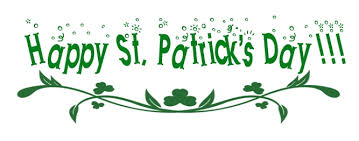 18    CLOSED Until 6pmforMonstah Bash 201819       ADOI LeagueC & D Doubles20   Tequila TuesdayDarts Live LeagueSupers 3Darts Live TournamentCastle Bomber6:30 Sign-Ups/7:30 Start21    Whiskey WednesdayADOI LeagueB, C & D SinglesB Doubles22      ADOI LeagueMod, C & D DoublesDarts Live LeagueDoubles23     ADOI LeagueB DoublesADOI Dart TournamentBermudaDouble Bull Activated All 3 Games No Handicap8 pm Sign-ups/9 pm Start24      ADOI LeagueA, B, C, D & Super SinglesDarts Live LeagueSupers 4Darts Live TournamentMatt’s Memorial-BYO20 Point Cap8 pm Sign-Ups/9 pm Start25  ADOI LeagueMod, B & D DoublesTrivia Tournament9 – 11 pm26      ADOI LeagueC & D Doubles27   Tequila TuesdayDarts Live LeagueSupers 3Darts Live TournamentCount Up Cricket6:30 Sign-Ups/7:30 Start28Whiskey WednesdayADOI LeagueB, C & D SinglesB Doubles29ADOI LeagueMod, C & D DoublesDarts Live LeagueDoubles30     ADOI LeagueB DoublesADOI Dart TournamentPower Draw4+ Hard Way Out501-Cricket-Choice8 pm Sign-Ups/9 pm Start31      ADOI LeagueA, B, C, D & Super SinglesDarts Live LeagueSupers 4Gender Wars7 pm Sign-Ups/8 pm Start